     	Name: 									Hour: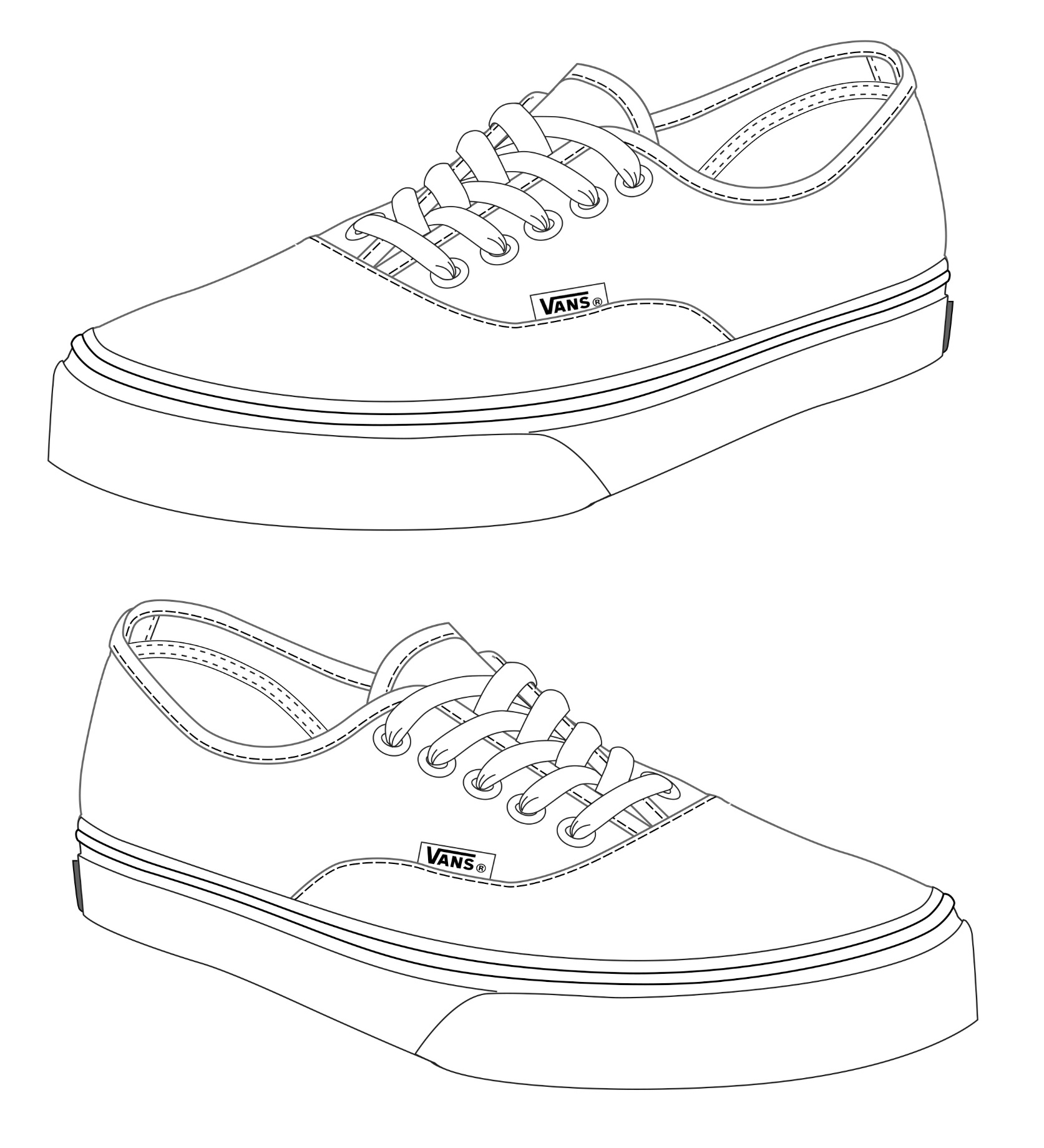 